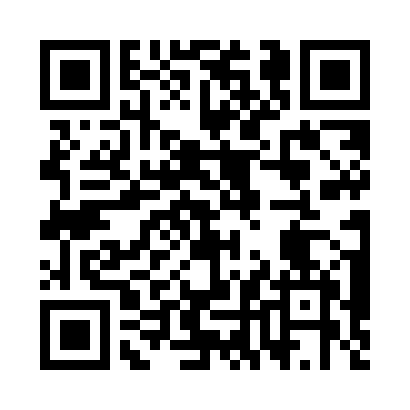 Prayer times for Karp, PolandWed 1 May 2024 - Fri 31 May 2024High Latitude Method: Angle Based RulePrayer Calculation Method: Muslim World LeagueAsar Calculation Method: HanafiPrayer times provided by https://www.salahtimes.comDateDayFajrSunriseDhuhrAsrMaghribIsha1Wed2:174:5612:265:357:5710:252Thu2:144:5412:265:367:5910:283Fri2:134:5212:265:378:0110:314Sat2:124:5012:265:388:0210:325Sun2:114:4912:265:398:0410:336Mon2:104:4712:265:408:0610:337Tue2:104:4512:265:418:0710:348Wed2:094:4312:265:428:0910:359Thu2:084:4112:265:438:1110:3510Fri2:074:4012:265:448:1210:3611Sat2:074:3812:265:458:1410:3712Sun2:064:3612:265:468:1610:3713Mon2:054:3512:265:478:1710:3814Tue2:054:3312:265:488:1910:3915Wed2:044:3112:265:498:2010:4016Thu2:044:3012:265:508:2210:4017Fri2:034:2812:265:518:2410:4118Sat2:024:2712:265:528:2510:4219Sun2:024:2512:265:528:2710:4220Mon2:014:2412:265:538:2810:4321Tue2:014:2312:265:548:3010:4422Wed2:004:2112:265:558:3110:4423Thu2:004:2012:265:568:3210:4524Fri1:594:1912:265:578:3410:4625Sat1:594:1812:265:578:3510:4626Sun1:594:1712:265:588:3710:4727Mon1:584:1612:265:598:3810:4828Tue1:584:1412:276:008:3910:4829Wed1:584:1312:276:008:4010:4930Thu1:574:1312:276:018:4210:4931Fri1:574:1212:276:028:4310:50